CONSTRUCTION DU BLOC SANITAIRE A BAZARIBE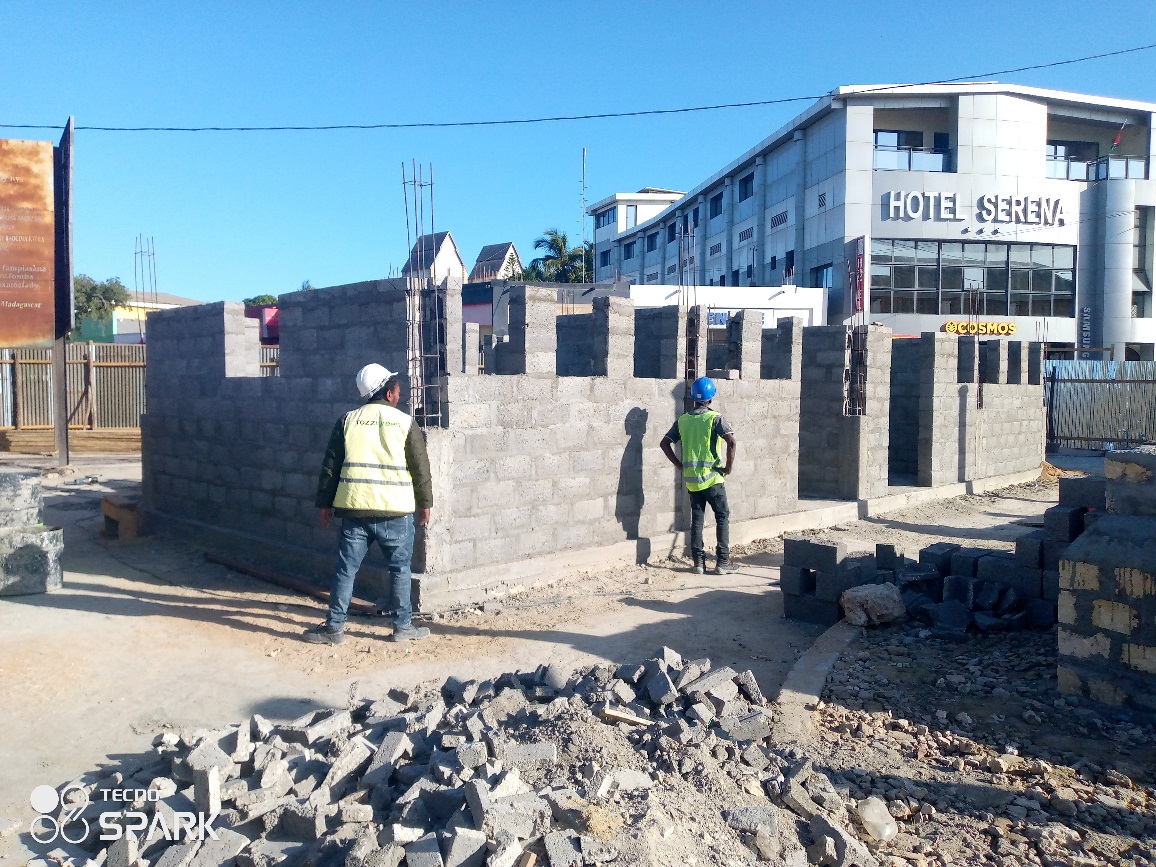 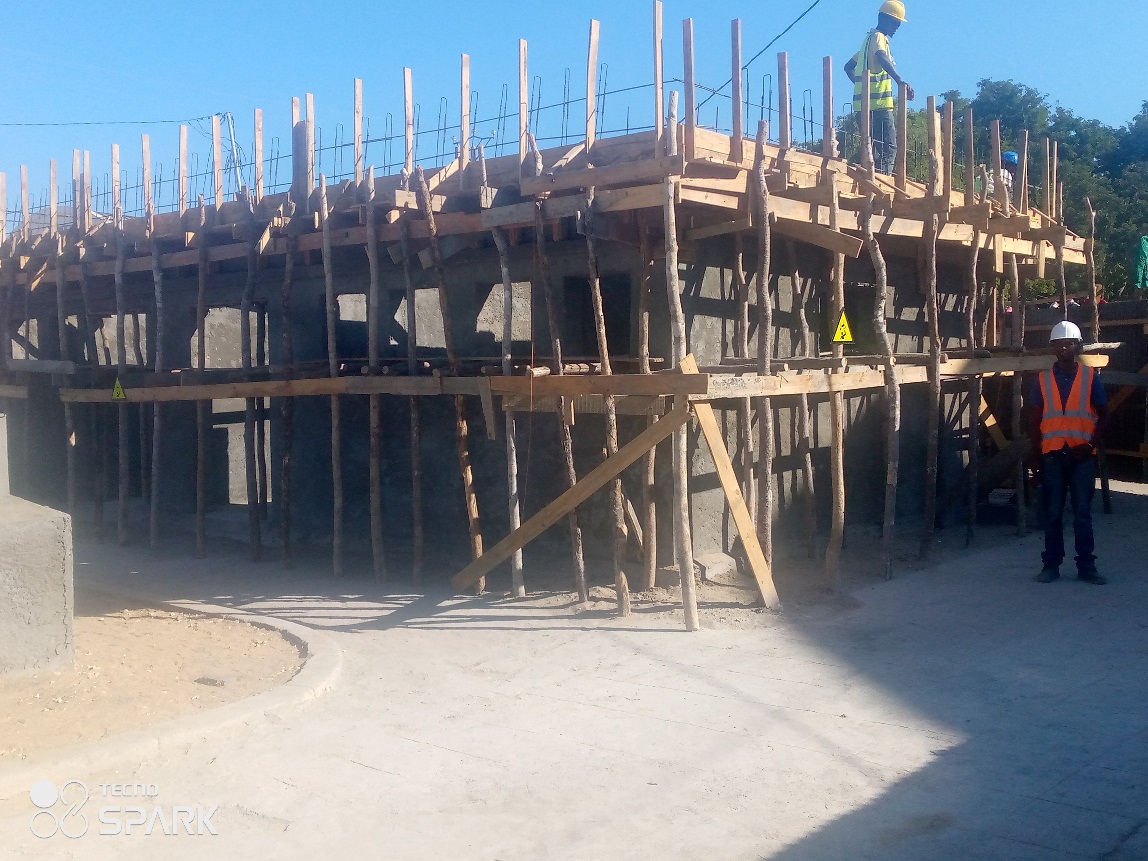 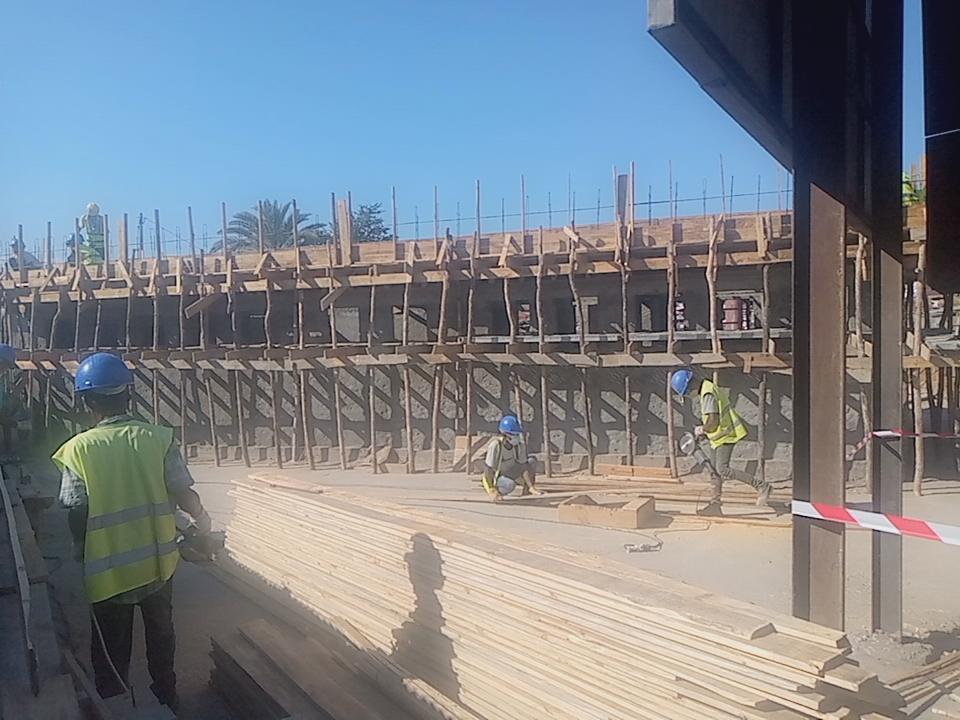 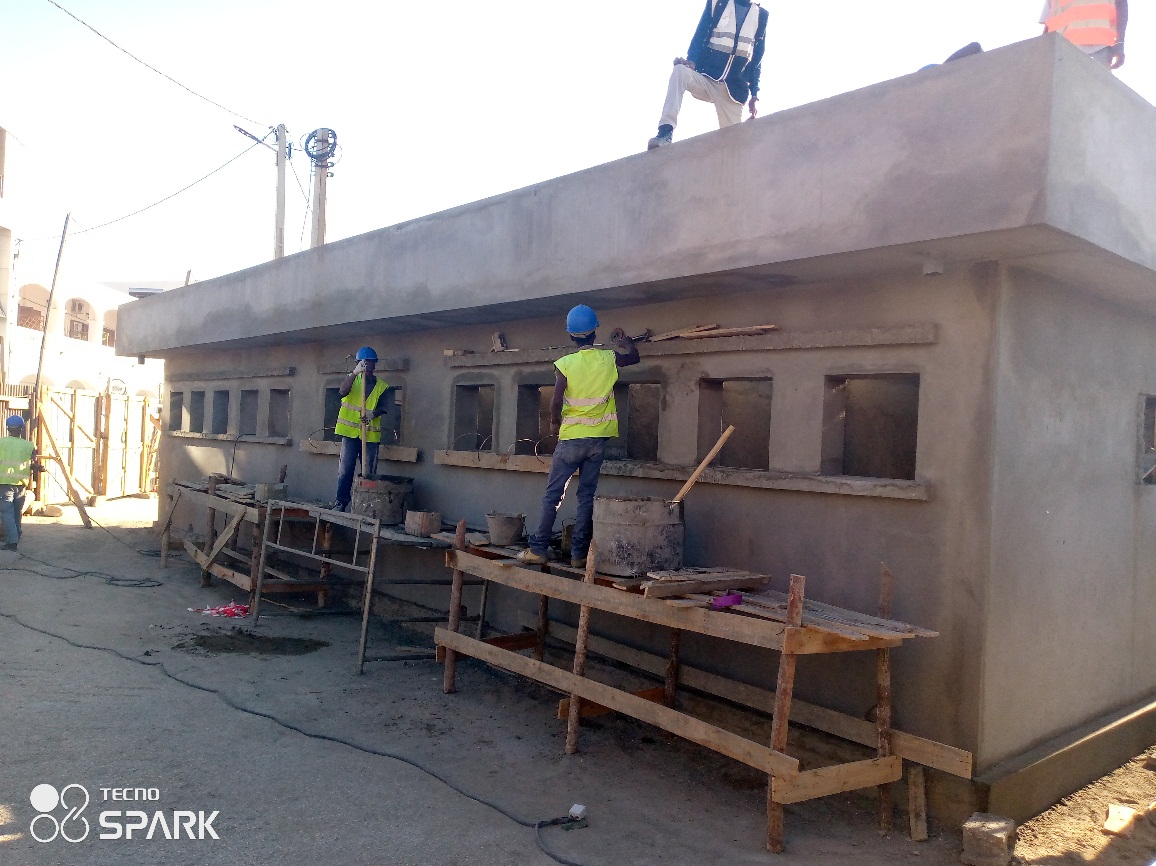 Façade postérieure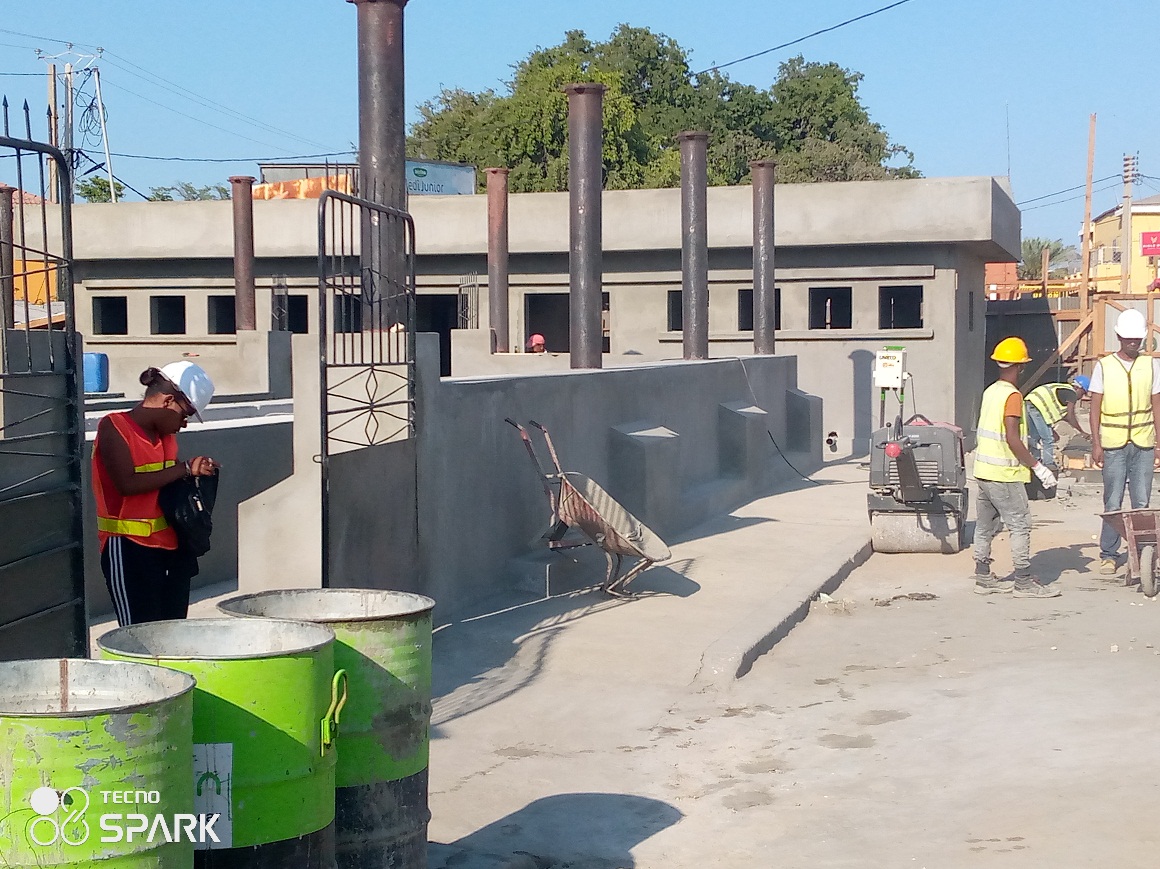 Façade principale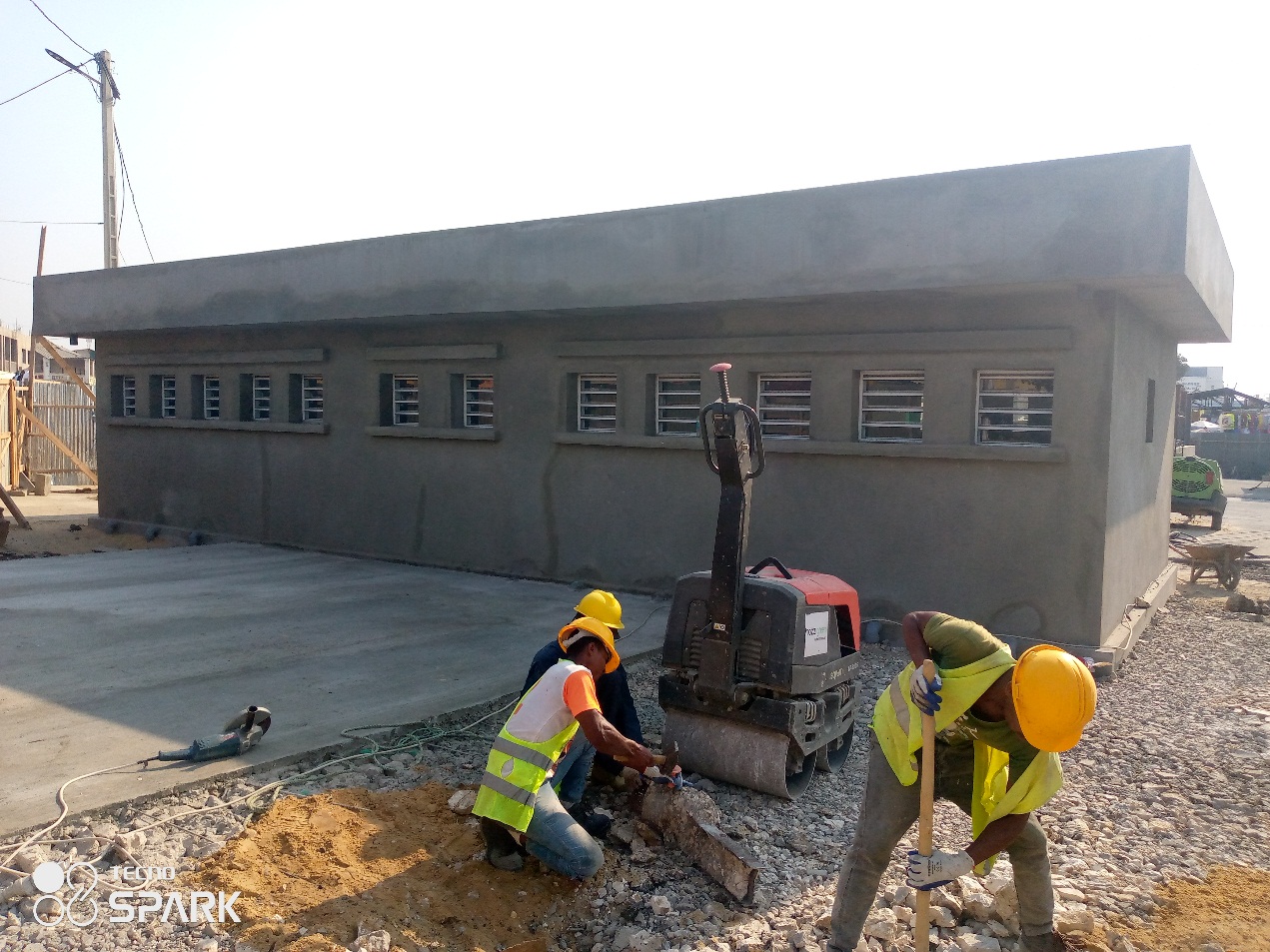 Mise en œuvre du PARVIS à la façade postérieure du bloc sanitaire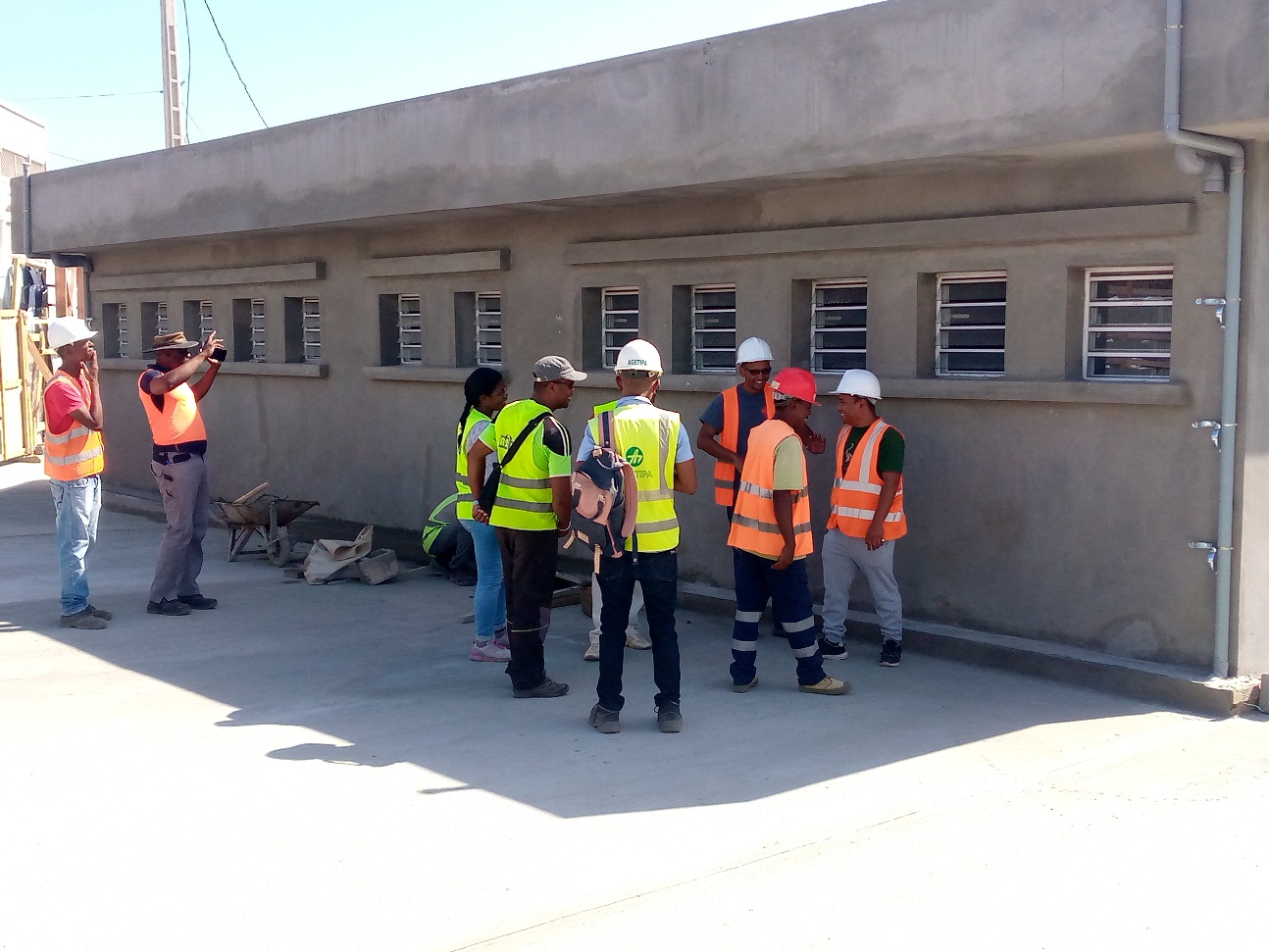 